Додаток 1м. Київ,  просп. Перемоги, 92/2Додаток 2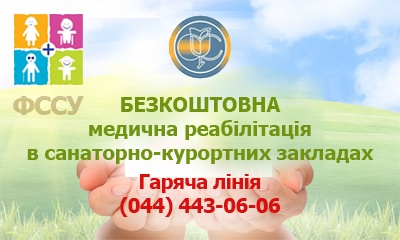 ПІБПосадаКабінетТелефонНАРІЖНИЙОлександр ВікторовичНачальник309492-02-18фСВЕРГІНЮрій ОлександровичЗаступник начальника310492-02-45ШАПОВАЛ Наталія ВолодимирівнаНачальник відділу роботи з потерпілими та страхувальниками 306492-02-38УТКІН В’ячеслав МиколайовичЗаступник начальника відділу роботи з потерпілими та страхувальниками 301459-34-80МУРАЙ Антоніна ІванівнаЗавідувач сектору роботи зі страхувальниками306492-02-38ТРОФІМЕНКОСвітлана ОлександрівнаНачальник відділу бухгалтерського обліку315492-02-31ВОЛКОНСЬКА Олена КостянтинівнаЗаступник начальника відділу бухгалтерського обліку 311492-02-35ДАВИДЮКЛюдмила МихайлівнаНачальника відділу фінансового контролю та аудиту305492-02-30РИБАК Алла БорисівнаЗаступник начальника відділу фінансового контролю та аудиту305492-02-46492-02-47Перетятько Наталія МиколаївнаНачальник відділу адміністративно-господарського відділу312492-02-28492-02-29 /(19 ф)Лук’яненко Лілія ІгорівнаГоловний спеціаліст юридичного сектору304492-02-43ПРОЦЕНКО Мирослав МиколайовичЗавідувач сектору інформаційного забезпечення307492-02-48ФІЛАТОВАІрина Володимирівна       Начальник відділу з організації медичної реабілітації109400-05-89ЛУЖЕЦЬКА Ольга ЮріївнаЗаступник начальника  відділу з організації медичної реабілітації109400-05-89ЮРЧЕНКОАнтоніна МиколаївнаЗавідувач сектору роботи з потерпілими106443-06-06449-57-95Телефон-факс для повідомлень про нещасний випадок на виробництві Телефон-факс для повідомлень про нещасний випадок на виробництві 585-20-11 ф ЦІЛОДОБОВО585-20-11 ф ЦІЛОДОБОВОВідділ профілактики страхових випадків управління виконавчої дирекції Фонду соціального страхування України у м. Києві  Відділ профілактики страхових випадків управління виконавчої дирекції Фонду соціального страхування України у м. Києві  456-30-23456-30-23